1. Мета дисципліни в контексті підготовки фахівців певної спеціальності: засвоєння теорії і практики бухгалтерського обліку в бюджетних установах.2. Заплановані результати навчання: вивчення теоретичних засад обліку в бюджетних установах; засвоєння методики реєстрації облікової інформації на різних стадіях та за різними напрямками обліку.У результаті вивчення навчальної дисципліни студент повинен знати:Основні положення Бюджетного кодексу України; основні положення організації обліку в бюджетних установах; інструктивні матеріали з обліку в бюджетних установах; План рахунків бухгалтерського обліку бюджетних установ; порядок заповнення первинної та зведеної бухгалтерської документації за об’єктами обліку; облікові регістри та порядок їх заповнення щодо форм бухгалтерського обліку передбачених для бюджетних установ; облік коштів, отриманих з державного та місцевих бюджетів; облік касових та фактичних видатків; облік касових операцій; облік розрахунків по заробітній платі та стипендії; облік розрахунків з депонентами; облік розрахунків з бюджетом та позабюджетними фондами по податках та обов’язкових платежах; облік розрахунків з іншими дебіторами і кредиторами; облік безготівкових розрахунків; облік розрахунків з підзвітними особами і контроль їх проведення; облік надходження, переміщення та вибуття основних засобів; облік нарахування зносу основних засобів; облік фонду у необоротних активах;вміти:Орієнтуватися в операціях та ситуаціях, що виникають в бюджетних установах у результаті господарських процесів по всіх об’єктах обліку; заповнювати первинну та зведену бухгалтерську документацію за об’єктами обліку; заповнювати облікові регістри за різними формами бухгалтерського обліку; складати бухгалтерську та податкову звітність; відображати дані бухгалтерського та податкового обліку на паперових та електронних носіях, у передбаченому діючим законодавством порядку; проводити інвентаризацію та відображати її результати.3. Форми і методи контролю:− Усне та письмове опитування.− Участь у дискусії та обговоренні питань, які винесені на семінарське заняття.− Тестування.− Написання контрольних робіт.− Виконання індивідуальних завдань. − Виконання творчих науково-дослідницьких проектів.− Залік.4. Схема накопичення балів по дисципліні, які отримують студентиОцінювання знань, умінь і навичок студентів з навчальної дисципліни здійснюється на основі результатів поточного і підсумкового контролю знань (екзамену) за 100-бальною шкалою.Поточний контроль здійснюється на семінарських та індивідуальних заняттях і оцінюється сумою набраних балів. Максимальна сума балів, набраних на семінарських та індивідуальних заняттях навчальної дисципліни «Облік в бюджетних установах» становить 50 балів.5. Хто викладає дисципліну: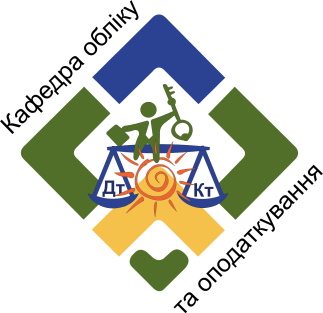 ДВНЗ «УНІВЕРСИТЕТ БАНКІВСЬКОЇ СПРАВИ»ХАРКІВСЬКИЙ НАВЧАЛЬНО-НАУКОВИЙ ІНСТИТУТКафедра обліку та оподаткуванняОПИС ДИСЦИПЛІНИДВНЗ «УНІВЕРСИТЕТ БАНКІВСЬКОЇ СПРАВИ»ХАРКІВСЬКИЙ НАВЧАЛЬНО-НАУКОВИЙ ІНСТИТУТКафедра обліку та оподаткуванняОПИС ДИСЦИПЛІНИДВНЗ «УНІВЕРСИТЕТ БАНКІВСЬКОЇ СПРАВИ»ХАРКІВСЬКИЙ НАВЧАЛЬНО-НАУКОВИЙ ІНСТИТУТКафедра обліку та оподаткуванняОПИС ДИСЦИПЛІНИНазва дисципліни Назва освітньої програмиНазва дисципліни Назва освітньої програмиОблік в бюджетних установах6.030508 «Фінанси і кредит»Освітній ступіньОсвітній ступіньступінь перший (бакалаврський)Кількість кредитів за ECTSКількість кредитів за ECTS4  (120 год.)